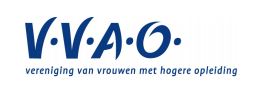 Agenda Jaarvergadering VVAO Afdeling Utrecht – donderdag 08-04-202120.00 uur via  ZOOM* Voorafgaand aan de vergadering is er van 19.15 tot  19.45 uur een overleg via Zoom van het bestuur met de Kringcoördinatoren.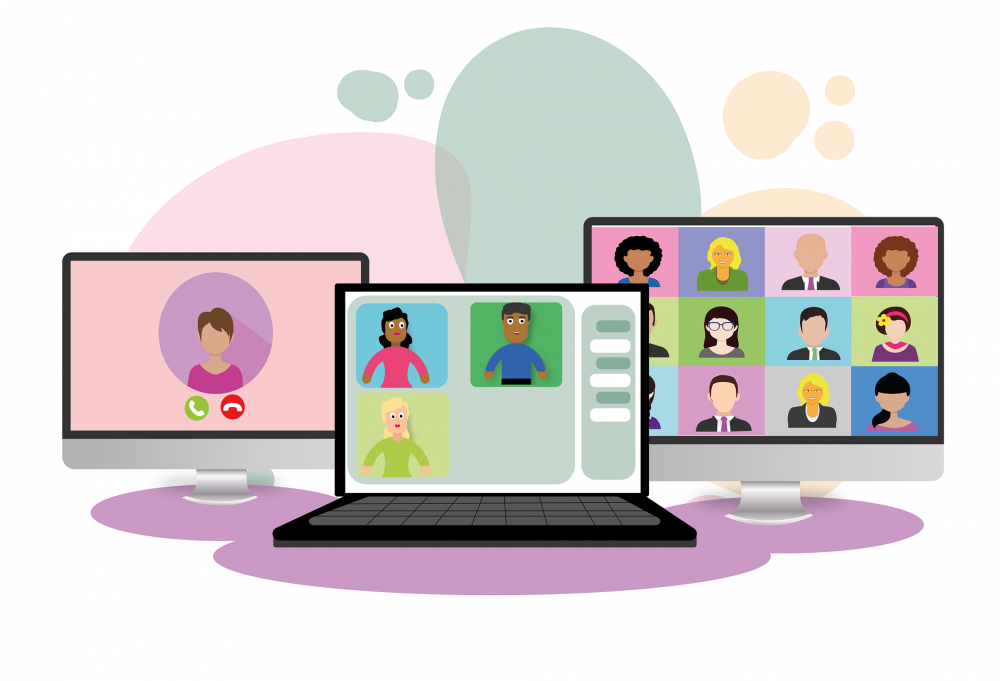 20.00 -20.30 uur : Bianca van der Neut over "Kamers met Aandacht"

20.30 uur - 21.30 uur: Jaarvergadering VVAO afdeling Utrecht
1. 	Opening/mededelingen
2. 	VVAO Landelijke aangelegenheden
3.	 Herdenking overleden leden
4. 	Verslag Jaarvergadering 1 juli 2020 (bijlage:  02 Notulen)
5.	 Jaarverslag afdeling Utrecht 2020 en kringen ( bijlagen: 03A;  03 ; 04 )
6. 	Financieel Jaarverslag 2020 (bijlagen: 05A; 05B; 05C; 05D)
7. 	Verslag kascommissie (bijlage 06)
8. 	Jaarplan 2021 en Begroting 2021 (bijlagen 05C; 05B)
9. 	Aftreden en benoemen kascommissieleden.
10. 	Verkiezing (plaatsvervangende) afgevaardigden
11. 	Bestuurssamenstelling                                 
12. 	Rondvraag en sluiting
